Основные различия между животными и растительными организмамиСравнительная характеристика растительной и животной клеткиУ растительных и животных клеток есть сходства и различия. Например, у клеток животных нет клеточной стенки, содержащей целлюлозу и хлоропластов, а у клеток растений есть. Клетки животных круглые и неправильной формы, в то время как растительные клетки фиксированной прямоугольной формы.Рисунок клетки растения с обозначениями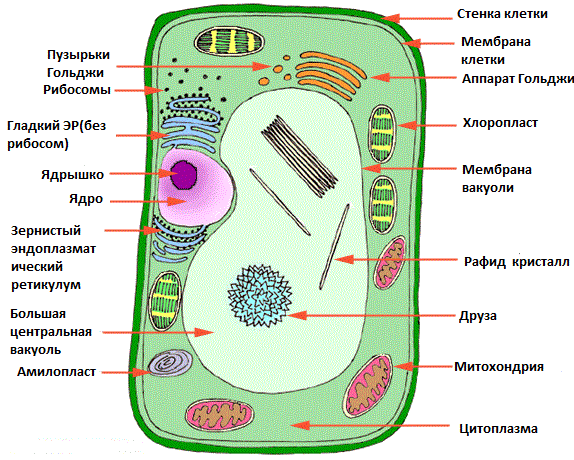 Амилопласты - непигментированные пластиды, присутствующие в некоторых клетках растений, отвечают за синтез и последующее хранение гранул крахмала из глюкозы. Амилопласты также преобразуют этот крахмал назад в моносахариды, когда растение нуждается в энергии. Большое количество амилопластов может быть обнаружено во фруктах и подземных запасающих тканях, например, в тканях клубней картофеля.Включения - это компоненты клетки, представляющие собой отложения веществ, временно выведенных из обмена, или конечные его продукты. Большинство включений видимы в световой микроскоп и располагаются либо в гиалоплазме и органоидах, либо в вакуоли.Кристаллы, содержащиеся в растениях, чаще всего состоят из оксалата кальция и имеют разную форму. Друзы - шаровидные образования, состоящие из многих мелких сросшихся кристаллов (в клетках корневищ, коры, корки, черешков и эпидермы многих растений). Рафиды - игольчатые кристаллы, соединенные в пучки (в корневищах купены, стебле винограда). Кристаллический песок - скопление множества мелких одиночных кристаллов (в чешуе лука, стебле бузины). Как правило, друзы встречаются у двудольных растений, а рафиды - у однодольных. Встречаются одиночные кристаллы более простых и сложных комбинационных форм. Кристаллы, имеющие форму сильно вытянутых призм, называют стилоидами. Стилоиды находятся в клетках по одному. Обычно они покрыты очень тонкой оболочкой.Рисунок клетки животного с обозначениями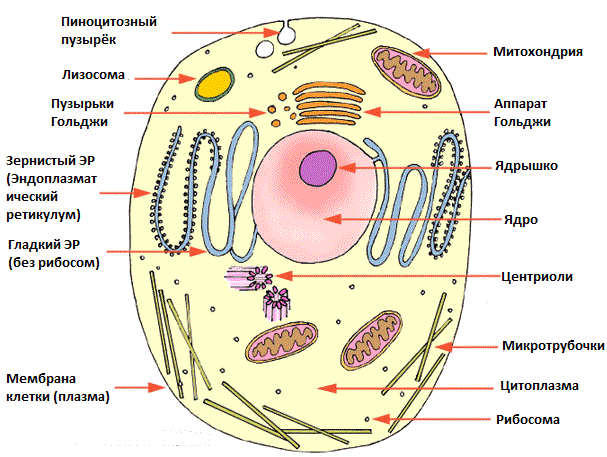 Общие признаки растительной и животной клетки
1. Единство структурных систем - цитоплазмы и ядра.
2. Сходство процессов обмена веществ и энергии.
3. Единство принципа наследственного кода.
4. Универсальное мембранное строение.
5. Единство химического состава.
6. Сходство процесса деления клеток. Некоторые отличия клеток растений от клеток животныхУ растительных клеток есть хлоропласты для фотосинтеза, а у животных клеток нет хлоропластов.Еще одно различие между клетками растений и животных - клетки животных круглые в то время как растительные клетки имеют прямоугольную форму.Кроме того, у всех животных клеток есть центриоли, в то время как лишь у некоторых низших форм растений есть центриоли в клетках.У животных клеток одна или несколько мелких вакуолей, в то время как у растительных клеток одна большая центральная вакуоль, которая может занимать до 90% от объема клетки.В клетках растений, вакуоль выполняет функции хранения воды и поддержания упругости клетки. Функции вакуоли в клетках животных: хранения воды, ионов и отходов.ПризнакиРастенияЖивотныеСпособ питанияАвтотрофное (фототрофное)гетеротрофноеОбмен веществЗа счёт расщепления органических веществ, полученных в результате фотосинтезаЗа счёт органических веществ, полученных извне с пищейЦеллюлозная клеточная стенкаимеетсяотсутствуетСпособность к ростуНа протяжении всей жизниУ большинства только в молодом возрастеСпособность к передвижениюНе перемещаются (кроме жгутиковых)Большинство активно перемещаютсяАктивность в поисках пищиНе активныБольшинство активныРоль в цепи питанияпродуцентыконсументыНервная деятельностьотсутствуетИмеется (кроме низкоорганизованных)Системы органовУ высших цветковых растенийВегетативные: корень, побегГенеративные: цветок, плодУ высокоорганизованныхСоматические: опорно-двигательная, кровеносная, дыхательная, нервная, покровная, пищеварительная, выделительная, эндокриннаяГенеративная: половаяТканиПокровная, образовательная, проводящая,механическая, основнаяЭпителиальная, мышечная, соединительная, нервнаяПризнакиРастительная клеткаЖивотная клеткаПластидыХлоропласты, хромопласты, лейкопластыОтсутствуютСпособ питанияАвтотрофный (фото-трофный, хемотрофный)Гетеротрофный (сапротрофный, паразитический).Синтез АТФВ хлоропластах, митохондрияхВ митохондрияхРасщепление АТФВ хлоропластах и всех частях клетки, где необходимы затраты энергииВо всех частях клетки. где необходимы затраты энергииКлеточный
центрУ низших растенийВо всех клеткахЦеллюлозная клеточная стенкаРасположена снаружи от клеточной мембраныОтсутствуетВключенияЗапасные питательные
вещества в виде зерен крахмала, белка, капель масла; вакуоли с клеточным соком; кристаллы солейЗапасные питательные
вещества в виде зерен и капель (белки, жиры, углевод гликоген); конечные продукты обмена, кристаллы солей; пигментыВакуоли

Крупные полости, заполненные клеточным соком - водным раствором
различных веществ, являющихся запасными
или конечными продуктами. Осмотические резервуары клеткиСократительные, пищеварительные, выделительные вакуоли. Обычно мелкие